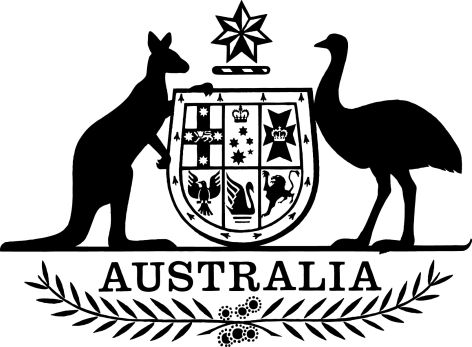 Marriage (Celebrant Fees) Determination 2021I, Michaelia Cash, Attorney-General, make the following determination.Dated	5 May 2021Michaelia Cash Attorney-GeneralContents1  Name	12  Commencement	13  Authority	14  Definitions	15  Schedules	16  Registration application fee	17  Registration exemption application fee	18  Charge exemption application fee	19  Professional development exemption application fee	1Schedule 1—Repeals	2Marriage (Celebrant Fees) Determination 2014	21  Name		This instrument is the Marriage (Celebrant Fees) Determination 2021.2  Commencement		This instrument commences on 1 July 2021.3  Authority		This instrument is made under the Marriage Regulations 2017.4  Definitions		In this instrument:Regulations means the Marriage Regulations 20175  Schedules		Each instrument that is specified in a Schedule to this instrument is amended or repealed as set out in the applicable items in the Schedule concerned, and any other item in a Schedule to this instrument has effect according to its terms.6  Registration application feeFor subsection 40(1) of the Regulations, the registration application fee is $400.7  Registration exemption application feeFor subsection 40(2) of the Regulations, the registration exemption application fee is $30.8  Charge exemption application feeFor section 47 of the Regulations, the charge exemption application fee is $30.9  Professional development exemption application fee		For section 56 of the Regulations, the professional development exemption application fee is $30.Schedule 1—RepealsMarriage (Celebrant Fees) Determination 20141  The whole of the instrumentRepeal the instrument